Guía “¿Qué objetos tecnológicos se pueden elaborar?”Guía “¿Qué objetos tecnológicos se pueden elaborar?”Guía “¿Qué objetos tecnológicos se pueden elaborar?”Guía “¿Qué objetos tecnológicos se pueden elaborar?”Guía “¿Qué objetos tecnológicos se pueden elaborar?”Nombre: Nombre: Nombre: Curso: 8° BásicosCurso: 8° BásicosAsignatura: Educación TecnológicaAsignatura: Educación TecnológicaAsignatura: Educación TecnológicaFecha de Entrega: 23/Octubre/2020Fecha de Entrega: 23/Octubre/2020Profesor: Iván Duarte CancinoCódigo de la clase: Profesor: Iván Duarte CancinoCódigo de la clase: Unidad 3: Planificación y elaboración de la soluciónUnidad 3: Planificación y elaboración de la soluciónUnidad 3: Planificación y elaboración de la soluciónDescripción de la actividad:  Buscar información sobre los mecanismos empleados en Chile y el mundo para destacar una comunidadDescripción de la actividad:  Buscar información sobre los mecanismos empleados en Chile y el mundo para destacar una comunidadObjetivo de aprendizaje: Diseñar y crear un producto tecnológico que atienda a la oportunidad o necesidad establecida, respetando criterios de eficiencia y sustentabilidad, y utilizando herramientas tIC en distintas etapas del proceso.Objetivo de aprendizaje: Diseñar y crear un producto tecnológico que atienda a la oportunidad o necesidad establecida, respetando criterios de eficiencia y sustentabilidad, y utilizando herramientas tIC en distintas etapas del proceso.Objetivo de aprendizaje: Diseñar y crear un producto tecnológico que atienda a la oportunidad o necesidad establecida, respetando criterios de eficiencia y sustentabilidad, y utilizando herramientas tIC en distintas etapas del proceso.Puntaje ideal:            20 puntosPuntaje Mínimo Aprob.  12 puntosPuntaje obtenido:Exigencia: 60%Puntaje obtenido:Exigencia: 60%Puntaje obtenido:Exigencia: 60%Calificación:Instrucciones: Actividad:diseñar el plan de acción para llevarlo a cabo, enfatizando la necesidad de resaltar diferentes ámbitos de la localidad y ser un aporte diferente respecto de lo que ya existe.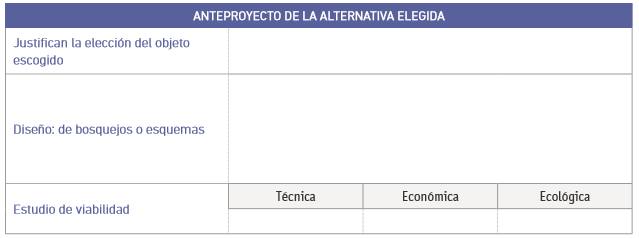 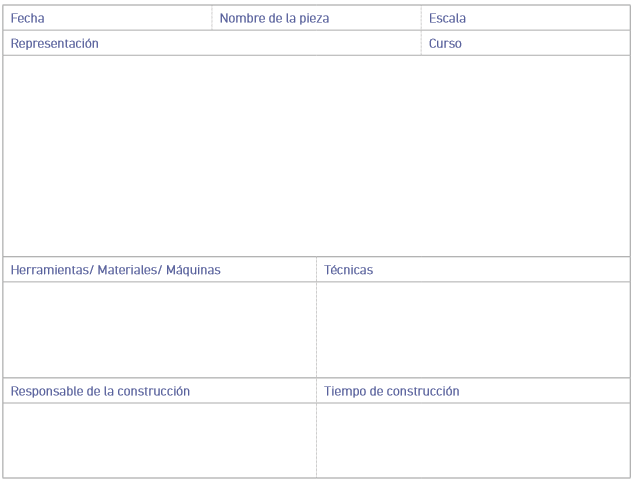 Se sugiere que esta actividad se desarrolle en grupos de cuatro integrantes.Enviar trabajos a través de gsuite classroomInstrucciones: Actividad:diseñar el plan de acción para llevarlo a cabo, enfatizando la necesidad de resaltar diferentes ámbitos de la localidad y ser un aporte diferente respecto de lo que ya existe.Se sugiere que esta actividad se desarrolle en grupos de cuatro integrantes.Enviar trabajos a través de gsuite classroomInstrucciones: Actividad:diseñar el plan de acción para llevarlo a cabo, enfatizando la necesidad de resaltar diferentes ámbitos de la localidad y ser un aporte diferente respecto de lo que ya existe.Se sugiere que esta actividad se desarrolle en grupos de cuatro integrantes.Enviar trabajos a través de gsuite classroomInstrucciones: Actividad:diseñar el plan de acción para llevarlo a cabo, enfatizando la necesidad de resaltar diferentes ámbitos de la localidad y ser un aporte diferente respecto de lo que ya existe.Se sugiere que esta actividad se desarrolle en grupos de cuatro integrantes.Enviar trabajos a través de gsuite classroomInstrucciones: Actividad:diseñar el plan de acción para llevarlo a cabo, enfatizando la necesidad de resaltar diferentes ámbitos de la localidad y ser un aporte diferente respecto de lo que ya existe.Se sugiere que esta actividad se desarrolle en grupos de cuatro integrantes.Enviar trabajos a través de gsuite classroom